           JADŁOSPIS              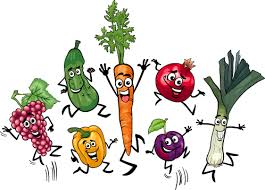 * Alergeny oznaczone są kolorem *Szczegółowy spis produktów użytych do przygotowania potraw  dostępny u Intendenta* Z przyczyn niezależnych od szkoły jadłospis może ulec zmianie.         Intendent:                                                                                                                                                                         Zatwierdził:        Kierownik:       Szef kuchni:                                                                                                                                                                       PONIEDZIAŁEK   - 21.11.2022PONIEDZIAŁEK   - 21.11.2022PONIEDZIAŁEK   - 21.11.2022PONIEDZIAŁEK   - 21.11.2022PONIEDZIAŁEK   - 21.11.2022PONIEDZIAŁEK   - 21.11.2022PONIEDZIAŁEK   - 21.11.2022PONIEDZIAŁEK   - 21.11.2022PONIEDZIAŁEK   - 21.11.2022PONIEDZIAŁEK   - 21.11.2022PONIEDZIAŁEK   - 21.11.2022PONIEDZIAŁEK   - 21.11.2022ŚNIADANIEKULKI CZEKOLADOWE Z MLEKIEM, CHAŁKA Z MASŁEM, HERBATA Z CYTRYNĄ I MIODEM,WODA MINERALNA,OWOCŚNIADANIEKULKI CZEKOLADOWE Z MLEKIEM, CHAŁKA Z MASŁEM, HERBATA Z CYTRYNĄ I MIODEM,WODA MINERALNA,OWOCŚNIADANIEKULKI CZEKOLADOWE Z MLEKIEM, CHAŁKA Z MASŁEM, HERBATA Z CYTRYNĄ I MIODEM,WODA MINERALNA,OWOCSkładniki śniadania:mleko, mąka, masło, jajkoSkładniki śniadania:mleko, mąka, masło, jajkoOBIAD1. FASOLOWA Z WĘDLINĄ         2. RYŻ Z JABŁKIEM I BITĄŚMIETANA3. WODA Z CYTRYNĄSkładniki obiadu:1. Woda, ziemniaki, fasola,  wędlina, , marchew, pietruszka, seler, por, przyprawy*2. Jabłko, ryż,  kisiel, śmietana, masło3. Woda, cytrynaSkładniki obiadu:1. Woda, ziemniaki, fasola,  wędlina, , marchew, pietruszka, seler, por, przyprawy*2. Jabłko, ryż,  kisiel, śmietana, masło3. Woda, cytrynaSkładniki obiadu:1. Woda, ziemniaki, fasola,  wędlina, , marchew, pietruszka, seler, por, przyprawy*2. Jabłko, ryż,  kisiel, śmietana, masło3. Woda, cytrynaPODWIECZOREKChrupki kukurydziane, owocPODWIECZOREKChrupki kukurydziane, owocPODWIECZOREKChrupki kukurydziane, owocWTOREK   - 22.11.2022WTOREK   - 22.11.2022WTOREK   - 22.11.2022WTOREK   - 22.11.2022WTOREK   - 22.11.2022WTOREK   - 22.11.2022WTOREK   - 22.11.2022WTOREK   - 22.11.2022WTOREK   - 22.11.2022WTOREK   - 22.11.2022WTOREK   - 22.11.2022WTOREK   - 22.11.2022ŚNIADANIECHLEB   Z ZIARNEM, MASŁO, KABANOS, POMIDOR, RZODKIEWKA, HERBATA Z CYTRYNĄ I MIODEM, KAKAOŚNIADANIECHLEB   Z ZIARNEM, MASŁO, KABANOS, POMIDOR, RZODKIEWKA, HERBATA Z CYTRYNĄ I MIODEM, KAKAOŚNIADANIECHLEB   Z ZIARNEM, MASŁO, KABANOS, POMIDOR, RZODKIEWKA, HERBATA Z CYTRYNĄ I MIODEM, KAKAOSkładniki śniadania:Mleko, masło, mąkaSkładniki śniadania:Mleko, masło, mąkaOBIAD1. ROSÓŁ WOŁOWY Z MAKARONEM2. UDKO PIECZONE Z ZIEMNIAKAMI, MIZERIA3. WODA Z CYTRYNĄSkładniki obiadu:1. Woda,  makaron, marchew, pietruszka, por, cebula, seler, czosnek,   przyprawy,2. Ziemniaki, udko drobiowe, ogórek zielony, śmietana, masło, przyprawy*3. Woda, cytrynaSkładniki obiadu:1. Woda,  makaron, marchew, pietruszka, por, cebula, seler, czosnek,   przyprawy,2. Ziemniaki, udko drobiowe, ogórek zielony, śmietana, masło, przyprawy*3. Woda, cytrynaSkładniki obiadu:1. Woda,  makaron, marchew, pietruszka, por, cebula, seler, czosnek,   przyprawy,2. Ziemniaki, udko drobiowe, ogórek zielony, śmietana, masło, przyprawy*3. Woda, cytrynaPODWIECZOREKBułka z jabłkiemPODWIECZOREKBułka z jabłkiemPODWIECZOREKBułka z jabłkiemŚRODA – 23.11.2022ŚRODA – 23.11.2022ŚRODA – 23.11.2022ŚRODA – 23.11.2022ŚRODA – 23.11.2022ŚRODA – 23.11.2022ŚRODA – 23.11.2022ŚRODA – 23.11.2022ŚRODA – 23.11.2022ŚRODA – 23.11.2022ŚRODA – 23.11.2022ŚRODA – 23.11.2022ŚNIADANIEBUŁKA GRAHAMKA, MASŁO, SER ŻÓŁTY , PAPRYKA, OGÓREK ZIELONY, KAWA Z MLEKIEM,  HERBATA Z CYTRYNĄ I MIODEMŚNIADANIEBUŁKA GRAHAMKA, MASŁO, SER ŻÓŁTY , PAPRYKA, OGÓREK ZIELONY, KAWA Z MLEKIEM,  HERBATA Z CYTRYNĄ I MIODEMSkładniki śniadania:Mleko, mąka, masło, serSkładniki śniadania:Mleko, mąka, masło, serSkładniki śniadania:Mleko, mąka, masło, serOBIAD1. BARSZCZ CZERWONY Z ZIEMNIAKAMI               2. ŁAZANKI Z MIĘSEM WOŁOWYM, KAPUSTA KISZONA3. KOMPOT OWOCOWY.OBIAD1. BARSZCZ CZERWONY Z ZIEMNIAKAMI               2. ŁAZANKI Z MIĘSEM WOŁOWYM, KAPUSTA KISZONA3. KOMPOT OWOCOWY.Składniki obiadu:1. Woda, ziemniaki, buraki, koncentrat buraczany, śmietana, masło, przyprawy*2. Mięso wołowe, kapusta kiszona, makaron, olej, przyprawy*3. Sok z owocówSkładniki obiadu:1. Woda, ziemniaki, buraki, koncentrat buraczany, śmietana, masło, przyprawy*2. Mięso wołowe, kapusta kiszona, makaron, olej, przyprawy*3. Sok z owocówSkładniki obiadu:1. Woda, ziemniaki, buraki, koncentrat buraczany, śmietana, masło, przyprawy*2. Mięso wołowe, kapusta kiszona, makaron, olej, przyprawy*3. Sok z owocówSkładniki obiadu:1. Woda, ziemniaki, buraki, koncentrat buraczany, śmietana, masło, przyprawy*2. Mięso wołowe, kapusta kiszona, makaron, olej, przyprawy*3. Sok z owocówPODWIECZOREKowocCZWARTEK  - 24.11.2022CZWARTEK  - 24.11.2022CZWARTEK  - 24.11.2022CZWARTEK  - 24.11.2022CZWARTEK  - 24.11.2022CZWARTEK  - 24.11.2022CZWARTEK  - 24.11.2022CZWARTEK  - 24.11.2022CZWARTEK  - 24.11.2022CZWARTEK  - 24.11.2022CZWARTEK  - 24.11.2022CZWARTEK  - 24.11.2022ŚNIADANIECHLEB  MIESZANY, MASŁO, PASZTET DROBIOWY, POMIDOR, OGOREK KISZONY, KAKAO, HERBATA Z CYTRYNĄ I MIODEM, Składniki śniadania:Mleko, mąka, masło,Składniki śniadania:Mleko, mąka, masło,Składniki śniadania:Mleko, mąka, masło,OBIAD1. KRUPNIK Z KASZY2. MIELONY WIEPRZOWY, ZIEMNIAKI, SURÓWKA Z CZERWONEJ KAPUSTY3. KOMPOT OWOCOWYOBIAD1. KRUPNIK Z KASZY2. MIELONY WIEPRZOWY, ZIEMNIAKI, SURÓWKA Z CZERWONEJ KAPUSTY3. KOMPOT OWOCOWYOBIAD1. KRUPNIK Z KASZY2. MIELONY WIEPRZOWY, ZIEMNIAKI, SURÓWKA Z CZERWONEJ KAPUSTY3. KOMPOT OWOCOWYOBIAD1. KRUPNIK Z KASZY2. MIELONY WIEPRZOWY, ZIEMNIAKI, SURÓWKA Z CZERWONEJ KAPUSTY3. KOMPOT OWOCOWYSkładniki obiadu:1.Woda, kasza perłowa,, marchew, mięso, seler, pietruszka, por, przyprawy* 2. Ziemniaki, kapusta czerwona, mięso wieprzowe, marchew, bułka zwykła, jajko, majonez, cebula, 3. Woda , owoce, cukierSkładniki obiadu:1.Woda, kasza perłowa,, marchew, mięso, seler, pietruszka, por, przyprawy* 2. Ziemniaki, kapusta czerwona, mięso wieprzowe, marchew, bułka zwykła, jajko, majonez, cebula, 3. Woda , owoce, cukierPODWIECZOREKPaluch drożdżowy, owocMąka, jajkaPODWIECZOREKPaluch drożdżowy, owocMąka, jajkaPIĄTEK – 25.11.2022PIĄTEK – 25.11.2022PIĄTEK – 25.11.2022PIĄTEK – 25.11.2022PIĄTEK – 25.11.2022PIĄTEK – 25.11.2022PIĄTEK – 25.11.2022PIĄTEK – 25.11.2022PIĄTEK – 25.11.2022PIĄTEK – 25.11.2022PIĄTEK – 25.11.2022PIĄTEK – 25.11.2022ŚNIADANIECHLEB Z ZIARNEM, MASŁO, JAJECZNICA, KAWA Z MLEKIEM,HERBATA Z CYTRYNĄ I MIODEMŚNIADANIECHLEB Z ZIARNEM, MASŁO, JAJECZNICA, KAWA Z MLEKIEM,HERBATA Z CYTRYNĄ I MIODEMSkładniki śniadania:Mleko, mąka, masło, jajkoSkładniki śniadania:Mleko, mąka, masło, jajkoSkładniki śniadania:Mleko, mąka, masło, jajkoOBIAD1 OGÓRKOWA Z ZIEMNIAKAMI          2. GULASZ WIEPRZOWY, KLUSKI ŚLĄSKIE, 3 SOK OWOCOWYOBIAD1 OGÓRKOWA Z ZIEMNIAKAMI          2. GULASZ WIEPRZOWY, KLUSKI ŚLĄSKIE, 3 SOK OWOCOWYSkładniki obiadu:1. Woda, mąka, przecier ogórkowy, marchew, śmietana, seler, pietruszka, por, masło, przyprawy*2. Kluski śląskie, mięso wieprzowe, cebula, olej, mąka, przyprawy3. Woda, cytrynaSkładniki obiadu:1. Woda, mąka, przecier ogórkowy, marchew, śmietana, seler, pietruszka, por, masło, przyprawy*2. Kluski śląskie, mięso wieprzowe, cebula, olej, mąka, przyprawy3. Woda, cytrynaSkładniki obiadu:1. Woda, mąka, przecier ogórkowy, marchew, śmietana, seler, pietruszka, por, masło, przyprawy*2. Kluski śląskie, mięso wieprzowe, cebula, olej, mąka, przyprawy3. Woda, cytrynaSkładniki obiadu:1. Woda, mąka, przecier ogórkowy, marchew, śmietana, seler, pietruszka, por, masło, przyprawy*2. Kluski śląskie, mięso wieprzowe, cebula, olej, mąka, przyprawy3. Woda, cytrynaPODWIECZOREKCiastko z morelą